Media Studies (Across the Curriculum)EDCP 481.951University of British ColumbiaSummer 2a 2017 @ 8:00-10:30 in Scarfe 1106
http://blogs.ubc.ca/etec/courses-2/edcp-481/ AND http://wiki.ubc.ca/Edcp481 Course Description and Valued Ends: This course focuses on understanding media and associated freedoms of expression and the press for learning, teaching, and public pedagogy. Media studies is a dynamic discipline tailored to exploring youth, culture, and education through concepts or techniques such as articulation, framing, regulation, remediation, representation, and transcoding. In addition to understanding media and the process of meaning-making, media studies also focuses on making and managing media across formats, creative expression, and civic engagement. Making minimal distinction among (the) media of, on, and in education, the course provides a survey of media studies and new media with an emphasis on media education and literacy. Media education and literacy are among the most relevant challenges to “official” knowledge and represent key movements in the sociology of curriculum. Hence, this course balances practice with ethical, legal, and theoretical aspects and emphasizes the design of curriculum and courses for teaching media studies and for integrating media literacy across the curriculum. Assessment (Groups of 4: see details below):				Deadline:Operational Definition of Letter Grade Categories 
(EDCP, Revised, June 1996)Academic Honesty and Standards, and Academic Freedom: Please refer to UBC Calendar Policies and Regulations (Selected): http://www.students.ubc.ca/calendarAcademic Accommodation for Students with Disabilities: Students with a disability who wish to have an academic accommodation should contact the Disability Resource Centre without delay (see UBC Policy #73 www.universitycounsel.ubc.ca/ policies/policy73.pdf). EDCP 481 Course Schedule & Readings:Each class generally consists of activities, readings, video analysis, and discussion. Readings for each day include a balance of activities, often supplemented by image and sound resources.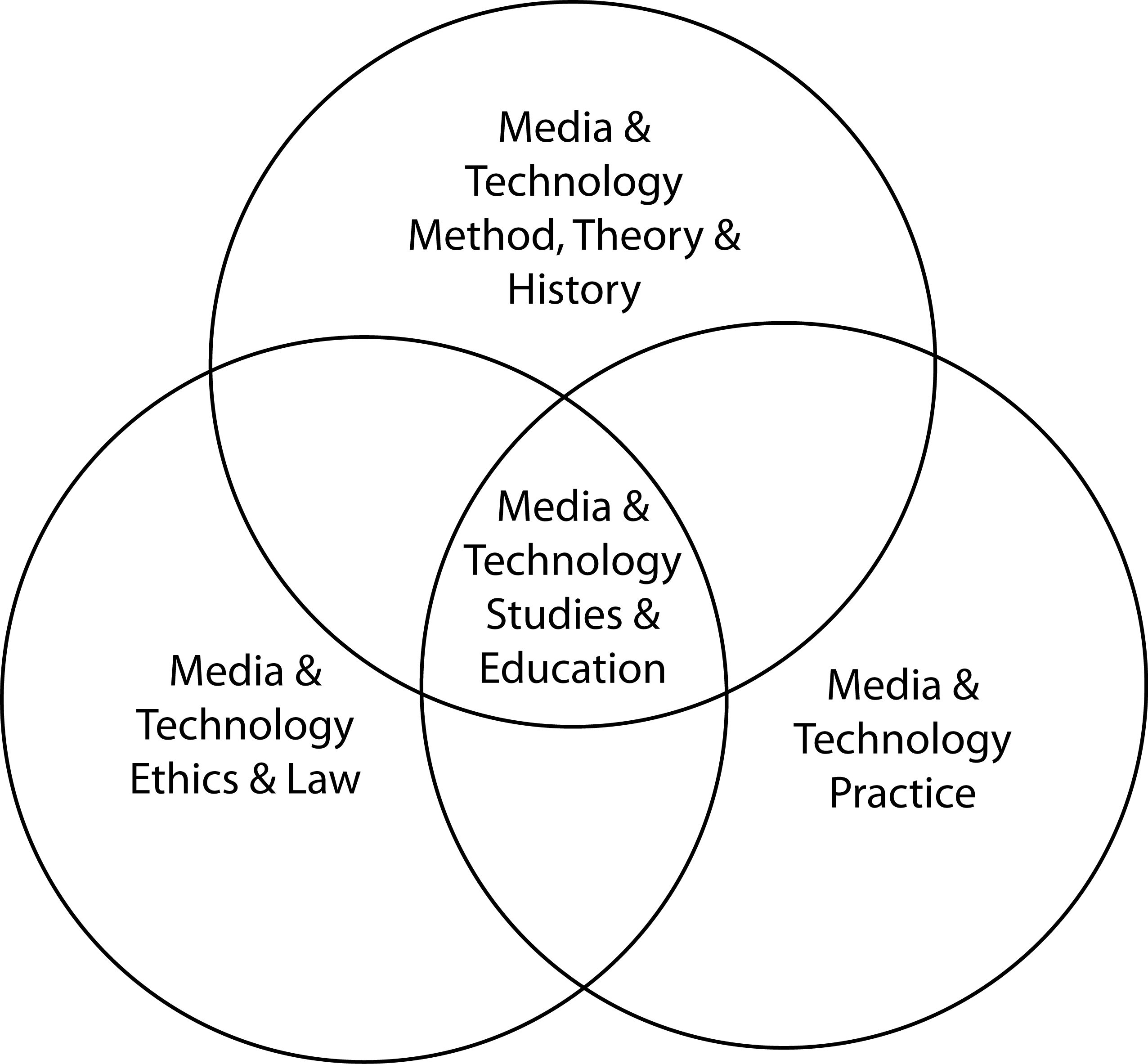 Topic 1Media Semantics
What is or Who are the Media? Readings / MediaMedia Semantics ResourcesDavis, C. & Turkle, S. (2015, October 7). The flight from conversation. The Atlantic, 1-8. ResourcesPetrina, S. (2014). On (the) media. Unpublished manuscript. Vancouver, BC.Guillory, J. (2010). Genesis of the media concept. Critical Inquiry, 36, 321-362. Topic 2
Media & Technology Education / Media & Technological Literacy or LiteraciesReadings / MediaMahoney, K. R. & Khwaja, T. (2016) Living and leading in a digital age: A narrative study of the attitudes and perceptions of school leaders about media literacy, Journal of Media Literacy Education, 8(2), 77 -98. Available at: http://digitalcommons.uri.edu/jmle/vol8/iss2/5Rodesiler, L. (2009). Turn it on and turn it up: Incorporating music videos in the ELA classroom. English Journal, 98(6), 45-48.Media Education & Literacy ResourcesAnderson, N., Tyner, K. & Pugente, J. J. (2003). Introduction. In Scanning Television (pp. 5-12). Toronto, ON: Harcourt Canada. Hobbs, R. & Jensen, A. (2009). The past, present, and future of media literacy education. Journal of Media Literacy Education, 1, 1-11. http://jmle.org/index.php/JMLE/issue/view/1 Hobbs, R. (2010, November). Digital and media literacy: A plan of action. Washington, DC: Aspen Institute. Downloaded from http://www.knightcomm.org/digital-and-media-literacy-a-plan-of-action/ Rideout, V. J., Foehr, U. G. & Roberts, D. F. (2010). Generation M2: Media in the lives of 8-18 year olds. Menlo Park, CA: Henry J. Kaiser Family Foundation.Center for Media Literacy. (2005). MediaLit Kit. Malibu, CA: Author. http://www.medialit.org/cml-medialit-kit NFB Education https://www.nfb.ca/education/ Media Smarts http://mediasmarts.ca/ Considine, D. (2003). Media literacy across the curriculum. Malibu, CA: Center for Media Literacy.Berry, K. S. (2007). Critical media studies meets critical (hyper-)pedagogues. In D. Macedo & S. Steinberg (Eds.), Media literacy: A reader (pp. 687-698). New York, NY: Peter Lang.Duncan, B., J. D’lppolit, Macpherson, C. & Wilson, C. (1996). What are the mass media and popular culture?. In Mass media and popular culture (pp. 2-21). Toronto, ON: Harcourt Canada.Montana Department of Education. (1999). Montana standards for media literacy. Helena, MT: Author. http://opi.mt.gov/PDF/TobaccoEd/StandardsMediaLiteracy.pdf McLuhan, M. (1967). The medium is the message. NEA Journal, 56(7), 24-27.Topic 3
Media Production & Social Media Practice Readings / MediaRalph, R. (2017). Moana: Media study guide. The Cinematheque Education Department. Media Literacy Lesson Plans. Vancouver, BC.Ralph, R. (2017). The final frame: Amy media study guide. The Cinematheque Education Department. Media Literacy Lesson Plans. Vancouver, BC.Social Media PracticeClayton, K. E. and Murphy, A. (2016). Smartphone apps in education: Students create videos to teach smartphone use as tool for learning. Journal of Media Literacy Education, 8(2), 99-109. Retrieved from http://digitalcommons.uri.edu/jmle/vol8/iss2/6Kinash, S. & Brand, J. (2014). Does social media breed learner laziness? Education Technology Solutions, 58, 56-59. http://epublications.bond.edu.au/cgi/viewcontent.cgi?article=1071&context=tls Dede, C. (2016). Social media and challenges to traditional models of education. In C. Greenhow, J. Sonnevend, & C. Agur (Eds.), Education and social media: Toward a digital future (pp. 95-113). Cambridge, MA: MIT Press. Social Media Resources:Väljataga, T. & Fiedler, S. (2009). Supporting students to self-direct intentional learning projects with social media. Journal of Educational Technology & Society, 12(3), 58–69. Retrieved from http://www.jstor.org.ezproxy.library.ubc.ca/stable/jeductechsoci.12.3.58Nielsen, L. (2013). Using social media to engage students and families. Educational Horizons, 92(2), 16–20. Retrieved from http://www.jstor.org.ezproxy.library.ubc.ca/stable/42927216Media Production ResourcesSaltau, M. (2007). Not just another teen movie: Juno. Screen Education, 51, 110-115.Kilbourne, J. (1993). Killing us softly: Gender roles in advertising. Adolescent Medicine, 4(3), 635-649.Gautreaux, M. (2015). Killing us softly Study guide. Vancouver, BC.Hodgson, K. (2012). Killing us softly 4 Study guide. Toronto, ON: Media Education Foundation. https://www.mediaed.org/assets/products/241/studyguide_241.pdf Musburger, R. B. & Kindem, G. (2009). Introduction to media production: The path to digital media production (Chapter 2). Boston, MA: Elsevier.Academy of Motion Picture Arts and Sciences. (2008). Teachers guide series. http://www.oscars.org/education-outreach/teachersguide/index.html Video Maker Magazine http://www.videomaker.com/Creative Cow Magazine http://forums.creativecow.net/CyberCollege http://www.cybercollege.com/Student Filmmakers http://www.studentfilmmakers.com/filmfestivals/SchoolTube http://www.schooltube.com/Student Television Network http://www.studenttelevision.com/FilmSkills http://www.filmskills.com Beginning Reporting http://www.courses.vcu.edu/ENG-jeh/BeginningReporting/Introduction/home.htmResources at NFB Education https://www.nfb.ca/education/guides/ American Film InstituteRoyalty Free Music for Schools http://www.soundzabound.com/Topic 4Regulation of the Citizen and MediaFree Speech and Freedom of the PressFree Inquiry and Freedom of ThoughtRegulatory Codes / Codes of EthicsReadings / MediaWatkinson, A. M. (1999). Freedom of expression and assembly. In Education, student rights, and the Charter (pp. 74-91). Saskatoon, SK: Purich Publishing.Cooper, M. A. (2008). Bong hits 4 Jesus… in Canada? Educational Law Journal, 18(1), 57-77. Hoover, B. J. (2009). The First Amendment implications of Facebook, Myspace, and other online activity of students in public high schools. Southern California Interdisciplinary Law Journal, 18, 309-328. Codes of EthicsSociety of Professional Journalists. (1996). Code of ethics. Download from http://www.spj.org/pdf/ethicscode.pdf.Radio-Television News Directors Association. (2007). Code of ethics. http://www.rtndacanada.com/ABOUT/PDF/RTNDAwelcomebooklet.pdf.National Scholastic Press Association. (2009). Model code of ethics. Entertainment Software Rating Board. (2009). A parent’s guide to video games, parental controls, and online safety. http://www.esrb.org Topic 5Academic Freedom / Teaching Controversial Subjects / Course and Resource ApprovalReadings / MediaGregory, M. R. (2014), The procedurally directive approach to teaching controversial issues. Educational Theory, 64, 627–648.Salas, K. D. (2004). How to teach controversial content and not get fired. In The new teacher book. Milwaukee, WI: Rethinking Schools. http://www.rethinkingschools.org/publication/newteacher/NTFired.shtmlPetrina, S. (2008). Academic freedom for K-12 teachers. In S. Mathison & W. Ross (Eds.), Battleground: Schools: An encyclopedia of conflict and controversy, Volume 1 (pp. 1-11). New York, NY: Greenwood.ResourcesClarke, P. (1993). Teaching controversial issues. Green Teacher, 31, 9-12.https://www.rt.com/usa/388613-colorado-temporary-book-ban-suicide/ Petrina, S. (2007). Teaching controversial issues. In Advanced teaching methods for the technology classroom (pp. 93-103). London, UK: Idea Group, Inc.Tetrault, M. (2010, June 15). School yearbooks chopped up to remove student’s comment. Comox Valley Echo.Topic 6Copyright & Intellectual Property RightsReadings / MediaLiang, L., Mazmdar, A. & Suresh, M. (2004). Copyright/copyleft: Myths about copyright. CounterCurrents.org. http://www.countercurrents.org/hr-suresh010205.htm ResourcesPotter, A. (2003). Is copyright unconstitutional? THIS Magazine, 37(2), 22-25.Topic 7Media Education, Literacies & ProductionReadings / MediaFedorov, A. (2010). Media educational practices in teacher training. Acta Didacta Napocensia, 3(3), 57-70. Merrin, W. (2009). Media studies 2.0: Upgrading and open-sourcing the discipline. Interactions, 1(1), 17-34.Methods ResourcesPetrina, S. (2007). Teaching or instructional methods. In Advanced teaching methods for the technology classroom (pp. 93-103). London, UK: Idea Group, Inc.Digital Promise. (2015). Analyzing media impacts. Washington, DC: Author. http://www.digitalpromise.org/page/-/dpdocuments/microcredentials/mc_analyzingmediaimpacts.pdf?nocdn=1 Topic 8Media & Technology TheoryReadings / MediaBazalgette, C. (1992). Key aspects of media education. In M. Alvarado & O. Boyd-Barrett, (Eds.), Media Education: An introduction (pp. 199-219). London, UK: Open University Press. Theory ResourcesMurphie, A. & Potts, J. (2003). Culture and technology (Chapter 1). New York, NY: Palgrave Macmillan. Topic 9History of Media & TechnologyReadings / MediaHobbs, R. & Moore, D. C. (2014). Cinekyd: Exploring the origins of youth media production. Journal of Media Literacy Education 6(2), 23-34.Pungente, J. J., Duncan, B. & Andersen, N. (2005). The Canadian experience: Leading the way. Yearbook of the National Society for the Study of Education, 104(1), 140-160.History ResourcesNFB Education https://www.nfb.ca/education/ AssignmentsParticipationParticipation is valued at 15% of your final grade. We refer to scholarly levels of participation as academic conversation, which entails a variety of things including articulation and presentation. Participation is interdependent with preparation for each class, which involves reading (highlighting, pagination post-its, margin notes, comments & questions, etc.), writing (note-taking, outlining, questioning, defining, mapping, framing, summarizing, journaling, blogging, podcasting, exposition, etc.), organizing (documenting, labeling, ordering, archiving, filing, sequencing events, chronicling, etc.), reflecting (rethinking, reincorporating, remapping, analyzing, synthesizing, etc.), and speaking (discussing, corresponding with peers, chat, etc.). Complete all readings and participate fully in Lectures/Discussions. (15%)ParticipationMedia Studies lesson planFor this activity, you will be responsible to research, plan, and develop a media studies lesson plan focusing on a media studies topic for secondary students. This one page lesson plan needs to include: active forms of learning, New Ministry of Education Digital Media curriculum (i.e., digital communication, media arts, digital media development, etc.)  (https://curriculum.gov.bc.ca/ see draft documents), objectives using Bloom’s Taxonomy, introduction and development and closure of the lesson, adaptations for all learners, and assessment. 15%Media Studies Lesson PlanPublic Service Announcement (PSA) on a social media issuePublic Service Announcement (PSA): Plan, script, perform, video, and broadcast (e.g., YouTube) a PSA that addresses a social media issue. Develop an idea, storyboard, script, film, and edit for airing on YouTube. Various media provide air time to promote public service messages. Format: PSA must be 30-60 seconds in duration. Be sure to align your PSA with the CBC’s Guidelines. (Groups of 4) (30%)The PSA videos should reflect your creative and thoughtful engagement with the challenge or problem. The videos should be engaging (e.g., dramatic, humourous, serious, punchy, cheeky, etc.) and designed to inspire dialogue, and pedagogical to address challenges for students and teachers. PSA MarksMedia Study Guide (Film / Theatre / TV Series / Game Study Guide): Contribute a section to a book created by EDCP 481 peers. The theme is: Animation. Choose a film / theatre show, TV series, or video game that a) is coordinated with your peers; b) is appropriate, appealing, and relevant to students at either the grades 8-10 or 11-12 levels (if there are students wishing to design for the elementary level, please speak with the Instructor); c) addresses key concepts in media education. The study guide should be written for 8-10 or 11-12 students and include the following elements: (Groups of 4) (40%)Introduction: Introduce your topic and its learning outcomes.Key Concept/s: What key concepts does this emphasize and reinforce?Content @ Image, Sound & Text: Write effective text and insert appropriate images or reference sound files to give meaning to the topic.Focus Questions: State questions that are both direct and open-ended to draw students into the content and lead them toward inquiry and thought.Activities: Provide 1-2 activities that actively involve the students and provide an experiential and media production dimension.Sources for Further Study: Include sources that provide students with a means of following up on the topic.Study Guide Format: Use graphic design and desktop publishing principles and software for laying out the final draft (4-5 colour pages).Media Study GuideAdditional ResourcesTopics 1-3 Media Awareness Network. (2002). Media education in Canada: An overview. Downloaded from www.media-awareness.ca. Share, J. (2009). The earlier the better: Expanding and deepening literacy with young children. In Media literacy is elementary: Teaching youth to critically read and create media (pp. 99-123). New York, NY: Peter Lang.Buckingham, D. (2003). Defining the field. In Media education: Literacy, learning and contemporary culture (pp. 53-69). London, UK: Polity.Buckingham, D. (2003). Locating media education? In Media education (pp. 87-103). London: Polity.Buckingham, D. Media education goes digital: An introduction. Learning, Media and Technology, 32(2), 111-119.Mishra, P., Nicholson, M. D. & Wojcikiewiscz (2001). Seeing ourselves in the computer: How we relate to technologies. Journal of Adolescent & Adult Literacy, 44(7), 634-641.Topics 4-9AF & B/AA ResourcesPetrina, S. (2010). Official subjects in BC curriculum and inclusive curriculum. Unpublished manuscript.Philpott, R. (2010). If ‘we teach who we are’ then who is teaching social justice? Teacher, 22(5), 17.BC Ministry of Education. (2009). Required areas of study in an educational program order. Victoria: Author.Beyak, T. (2008). Social justice course not offered in district. Abbotsford News.Smith, N. (2009). Anatomy of a murdered high school course. The Tyee.SD 43. (2005). Approval or resource materials and board authorized courses. Coquitlam, BC: SD 43.SD 23 (2008). Appeals related to instructional resource materials and library resource centre material. Kelowna, BC: SD 2.Kindred, K. (2006). The teacher in dissent: Freedom of expression and the classroom. Education Law Journal, 15(3), 207-31.BCTF. (2009). A brief to the Canada Copyright Consortium. Vancouver: BCTF.Petition signatories. (2010). Fair is fair— fix fair dealing. Letter submitted to The Honourable Tony Clement and James Moore.Media Education Lab. (2008). Code of best practices in fair use for media literacy education. Chicago: MacArthur Foundation.SD 42. (2005). School district 42 network and internet acceptable use agreement. Maple Ridge, BC: SD 42.Wentzell, B. (1999). Writing an acceptable use policy for your school. Unpublished manuscript.Pitsula, P. (2008). Hollywood and human rights in the classroom. Education Law Journal, 17(3), 275-290.Key Concepts of Media EducationAll media are constructions. This is arguably the most important concept. The media do not simply reflect external reality. Rather, they present carefully crafted constructions that reflect many decisions and are the result of many determining factors. Media Literacy works towards deconstructing these constructions (i.e., to taking them apart to show how they are made).The media construct reality. The media are responsible for the majority of the observations and experiences from which we build up our personal understandings of the world and how it works. Much of our view of reality is based on media messages that have been preconstructed and have attitudes, interpretations, and conclusions already built in. Thus the media, to a great extent, give us our sense of reality.Audiences negotiate meaning in media. If the media provides us with much of the material upon which we build our picture of reality, each of us finds or "negotiates" meaning according to individual factors: personal needs and anxieties, the pleasures or troubles of the day, racial and sexual attitudes, family and cultural background, moral standpoint, and so forth.Media messages have commercial implications. Media literacy aims to encourage awareness of how the media are influenced by commercial considerations, and how they impinge on content, technique, and distribution. Most media production is a business, and so must make a profit. Questions of ownership and control are central: a relatively small number of individuals control what we watch, read and hear in the media.Media messages contain ideological and value messages. All media products are advertising in some sense proclaiming values and ways of life. The mainstream media convey, explicitly or implicitly, ideological messages about such issues as the nature of the good life and the virtue of consumerism, the role of women, the acceptance of authority, and unquestioning patriotism.Media messages contain social and political implications. The media have great influence in politics and in forming social change. Television can greatly influence the election of a national leader on the basis of image. The media involve us in concerns such as civil rights issues, famines in Africa, and the AIDS epidemic. They give us an intimate sense of national issues and global concerns so that we have become McLuhan's Global Village.Form and content are closely related in media messages. As Marshall McLuhan noted, each medium has its own grammar and codifies reality in its own particular way. Different media will report the same event, but create different impressions and messages.Each medium has a unique aesthetic form. Just as we notice the pleasing rhythms of certain pieces of poetry or prose, so we ought to be able to enjoy the pleasing forms and effects of the different media.Source:Pungente, J. & O'Malley, M. (1999). More than meets the eye: Watching television watching us. New York: Martin McClelland & Stewart. (http://www.medialit.org/reading-room/canadas-key-concepts-media-literacy) Adapted from:Ontario Ministry of Education. (1989). Media literacy: Intermediate and senior divisions, 1989 resource guide. Toronto: Ontario Ministry of Education. (pp. 8-10) 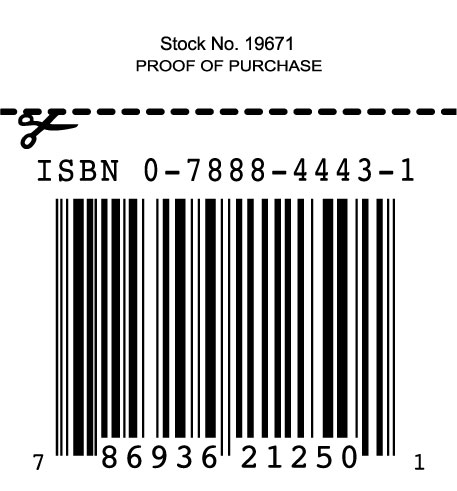 Instructor: Dr. Rachel Ralph		Office Hours: By appointment Email: rachel.ralph@ubc.caWWW: http://blogs.ubc.ca/etec/courses-2/edcp-481/ AND http://wiki.ubc.ca/Edcp481 Course Aims & Objectives Map media studies and explore its key concepts and techniques.Analyze the convergence of media and education through theoretical framings, legal interpretations and techniques of new media analysis (image, text, sound).Provide a rationale for media education and literacy at all levels–elementary, middle school, high school and adult.Design strategies for civic engagement, community activism, and public pedagogy.Evaluate media education instructional materials and recommend appropriate revisions.Design, produce and select appropriate materials and resources for media education courses.Design and produce curriculum that incorporates and remediates a variety of new media, including image, text, and sound.Required Text:Media Studies (Across the Curriculum) Readings. (Download all from https://connect.ubc.ca) Participation (15%)OngoingMedia Studies lesson plan (15%)July 14PSA (30%)July 17Media Study Guide (40%)July 21LetterPercent GradeRange Sample Description Work of outstanding quality. Demonstrates excellent comprehension of the subject and use of existing literature and research. Consistently applies a high level of critical scrutiny to texts and discussions. Frequently articulates innovative ideas based on a broad background. Shows a high degree of personal engagement with the topic. Consistently integrates broad orientations towards curriculum with particular lesson objectives and instruction and assessment strategies. 	A+90-100Work of outstanding quality. Demonstrates excellent comprehension of the subject and use of existing literature and research. Consistently applies a high level of critical scrutiny to texts and discussions. Frequently articulates innovative ideas based on a broad background. Shows a high degree of personal engagement with the topic. Consistently integrates broad orientations towards curriculum with particular lesson objectives and instruction and assessment strategies. Work of outstanding quality. Demonstrates excellent comprehension of the subject and use of existing literature and research. Consistently applies a high level of critical scrutiny to texts and discussions. Frequently articulates innovative ideas based on a broad background. Shows a high degree of personal engagement with the topic. Consistently integrates broad orientations towards curriculum with particular lesson objectives and instruction and assessment strategies. 	A85-89Work of outstanding quality. Demonstrates excellent comprehension of the subject and use of existing literature and research. Consistently applies a high level of critical scrutiny to texts and discussions. Frequently articulates innovative ideas based on a broad background. Shows a high degree of personal engagement with the topic. Consistently integrates broad orientations towards curriculum with particular lesson objectives and instruction and assessment strategies. Work of outstanding quality. Demonstrates excellent comprehension of the subject and use of existing literature and research. Consistently applies a high level of critical scrutiny to texts and discussions. Frequently articulates innovative ideas based on a broad background. Shows a high degree of personal engagement with the topic. Consistently integrates broad orientations towards curriculum with particular lesson objectives and instruction and assessment strategies. 	A-80-84Work of outstanding quality. Demonstrates excellent comprehension of the subject and use of existing literature and research. Consistently applies a high level of critical scrutiny to texts and discussions. Frequently articulates innovative ideas based on a broad background. Shows a high degree of personal engagement with the topic. Consistently integrates broad orientations towards curriculum with particular lesson objectives and instruction and assessment strategies. Work of outstanding quality. Demonstrates excellent comprehension of the subject and use of existing literature and research. Consistently applies a high level of critical scrutiny to texts and discussions. Frequently articulates innovative ideas based on a broad background. Shows a high degree of personal engagement with the topic. Consistently integrates broad orientations towards curriculum with particular lesson objectives and instruction and assessment strategies. Work of outstanding quality. Demonstrates excellent comprehension of the subject and use of existing literature and research. Consistently applies a high level of critical scrutiny to texts and discussions. Frequently articulates innovative ideas based on a broad background. Shows a high degree of personal engagement with the topic. Consistently integrates broad orientations towards curriculum with particular lesson objectives and instruction and assessment strategies. Work of good quality with no major weaknesses. Demonstrates good comprehension of the subject. Is able on occasion to articulate original critical insights. Good use of existing knowledge in the subject. Shows personal involvement in the work. Understands the relationships among broad curriculum orientations, lesson objectives and instruction and assessment strategies. 	B+76-79Work of good quality with no major weaknesses. Demonstrates good comprehension of the subject. Is able on occasion to articulate original critical insights. Good use of existing knowledge in the subject. Shows personal involvement in the work. Understands the relationships among broad curriculum orientations, lesson objectives and instruction and assessment strategies. Work of good quality with no major weaknesses. Demonstrates good comprehension of the subject. Is able on occasion to articulate original critical insights. Good use of existing knowledge in the subject. Shows personal involvement in the work. Understands the relationships among broad curriculum orientations, lesson objectives and instruction and assessment strategies. 	B72-75Work of good quality with no major weaknesses. Demonstrates good comprehension of the subject. Is able on occasion to articulate original critical insights. Good use of existing knowledge in the subject. Shows personal involvement in the work. Understands the relationships among broad curriculum orientations, lesson objectives and instruction and assessment strategies. Work of good quality with no major weaknesses. Demonstrates good comprehension of the subject. Is able on occasion to articulate original critical insights. Good use of existing knowledge in the subject. Shows personal involvement in the work. Understands the relationships among broad curriculum orientations, lesson objectives and instruction and assessment strategies. 	B-68-71Work of good quality with no major weaknesses. Demonstrates good comprehension of the subject. Is able on occasion to articulate original critical insights. Good use of existing knowledge in the subject. Shows personal involvement in the work. Understands the relationships among broad curriculum orientations, lesson objectives and instruction and assessment strategies. Adequate work. Fair comprehension of the subject. Shows few original critical insights. Background knowledge may have significant deficits. Minimal personal involvement in the work. Inconsistently integrates broad curriculum orientations, lesson objectives and instruction and assessment strategies. 	C+64-67Adequate work. Fair comprehension of the subject. Shows few original critical insights. Background knowledge may have significant deficits. Minimal personal involvement in the work. Inconsistently integrates broad curriculum orientations, lesson objectives and instruction and assessment strategies. Adequate work. Fair comprehension of the subject. Shows few original critical insights. Background knowledge may have significant deficits. Minimal personal involvement in the work. Inconsistently integrates broad curriculum orientations, lesson objectives and instruction and assessment strategies. 	C60-63Adequate work. Fair comprehension of the subject. Shows few original critical insights. Background knowledge may have significant deficits. Minimal personal involvement in the work. Inconsistently integrates broad curriculum orientations, lesson objectives and instruction and assessment strategies. Adequate work. Fair comprehension of the subject. Shows few original critical insights. Background knowledge may have significant deficits. Minimal personal involvement in the work. Inconsistently integrates broad curriculum orientations, lesson objectives and instruction and assessment strategies. 	C-55-59Adequate work. Fair comprehension of the subject. Shows few original critical insights. Background knowledge may have significant deficits. Minimal personal involvement in the work. Inconsistently integrates broad curriculum orientations, lesson objectives and instruction and assessment strategies. Minimally adequate work, barely at a passing level. Serious flaws or deficits in understanding. Unable to integrate broad curriculum orientations, lesson objectives and instruction and assessment strategies. 	D50-54Minimally adequate work, barely at a passing level. Serious flaws or deficits in understanding. Unable to integrate broad curriculum orientations, lesson objectives and instruction and assessment strategies. Minimally adequate work, barely at a passing level. Serious flaws or deficits in understanding. Unable to integrate broad curriculum orientations, lesson objectives and instruction and assessment strategies. Minimally adequate work, barely at a passing level. Serious flaws or deficits in understanding. Unable to integrate broad curriculum orientations, lesson objectives and instruction and assessment strategies. Failing work. Inadequate for successful completion of the course or submitted beyond final date of acceptance. 	F0-49Failing work. Inadequate for successful completion of the course or submitted beyond final date of acceptance. Failing work. Inadequate for successful completion of the course or submitted beyond final date of acceptance. DateTopicAssignmentReadings & TopicsReadings & TopicsDay 14 July#1Course IntroCourse introduction, Media Semantics (Mapping & Definitions)Course introduction, Media Semantics (Mapping & Definitions)Day 25 July#1-2Readings & AssignmentsMedia (about) and (in) Education What is or Who are the Media? What is Media Studies? New Media? Media Education? Media Literacy?Media (about) and (in) Education What is or Who are the Media? What is Media Studies? New Media? Media Education? Media Literacy?Day 36 July#3Readings & AssignmentsMedia Production  & Social Media practiceMedia Production  & Social Media practiceDay 47 July#4Readings & AssignmentsRegulation of the Citizen and MediaFree Speech and Freedom of the PressFree Inquiry & Freedom of ThoughtRegulatory Codes / Codes of EthicsRegulation of the Citizen and MediaFree Speech and Freedom of the PressFree Inquiry & Freedom of ThoughtRegulatory Codes / Codes of EthicsDay 510 July#5Readings & AssignmentsAcademic Freedom / Teaching Controversial SubjectsAcademic Freedom / Teaching Controversial SubjectsDay 611 July#6Readings & AssignmentsCopyright and Intellectual Property RightsCopyright and Intellectual Property RightsDay 712 July#7Readings & AssignmentsMedia Education, Literacies & ProductionMedia Education, Literacies & ProductionDay 813 July#1-7Readings & AssignmentsMedia MethodsMedia MethodsDay 914 July#1-7Lesson Plan DueMedia Methods (Independent Working Day)Media Methods (Independent Working Day)Day 1017 July#1-7PSA Video DueMedia MethodsMedia MethodsDay 1118 July#8Readings & AssignmentsMedia & Technology TheoryMedia & Technology TheoryDay 1219 July#9Readings & AssignmentsHistory of Media & TechnologyHistory of Media & TechnologyDay 1320 July#1-9Media Study Guide DueCourse Feedback & Media Education Book LaunchCourse Feedback & Media Education Book LaunchDay 1421 July-Independent Study DayIndependent Study DayLow------------Avg------------HighAppropriately and accurately articulates key constructs and themes in readings, videos, etc.1---------------4--------------7.5Advances collective knowledge by engaging with authors, peers, and instructors1---------------4--------------7.5Total: xx / 15Low------------Avg------------HighIncludes all parts of the lesson plan (Big Ideas & Curricular competencies, Blooms’ Taxonomy objectives, intro, etc.)1---------------2.5--------------5Lesson emphasizes media studies topics1---------------5-------------5Pedagogical inclusion on media & technology1---------------2.5--------------5Total: xx / 15Low------------Avg------------HighThe PSA…Is Creative and Readily Lends itself to Instructional Issues 1----------------5---------------10Is Engaging and Professional1----------------2.5---------------5Is Grade-Appropriate & Responsive to Ability, Class, Gender, Race, Religion & Sexuality1----------------2.5---------------5Integrates Image, Text & Sound in Interesting Ways 1----------------5---------------10Total: xx / 30Low------------Avg------------HighDevelopment of Content and Activities1---------------5.5--------------10Clarity of communication / writing 1---------------2.5--------------5Key Concepts and Focus Questions1---------------5--------------10Provision of effective and sufficient examples 1----------------5---------------10Grammar & Format1----------------2.5---------------5Total: xx / 40